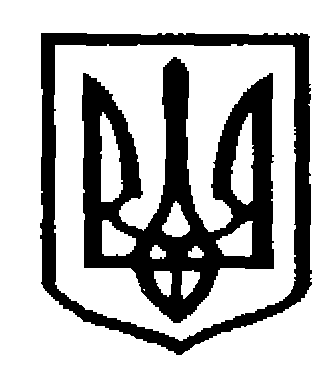 У К Р А Ї Н АЧернівецька міська рада  У П Р А В Л I Н Н Я   О С В I Т Ивул. Героїв Майдану, 176, м.Чернівці, 58029 тел./факс (0372) 53-30-87,  E-mail:osvitacv@gmail.com. Код ЄДРПОУ №02147345Управління освіти Чернівецької міської ради надсилає для ознайомлення лист науково-методичного центру практичної психології та соціальної роботи ІППОЧО від 06.12.2018 № 01-31/3190 «Про результати моніторингового дослідження ціннісних орієнтацій, соціального самопочуття, рівня тривожності здобувачів освіти» (додається). Начальник управління освітиЧернівецької міської ради 	              С.В.МартинюкДмитрюк О.С., (0372) 53-30-94 13.12.2018    № 01-34/2923Керівникам закладів загальної середньої освіти